02.11.2020г.Тема:Основания и их свойства.Время выполнения 2 часа.Задание: Ознакомиться с лекцией, посмотреть видеофрагменты  из лекции конспект в тетрадьХимические свойства гидроксида металла во многом зависят от того, к какой группе он принадлежит — к щелочам или к нерастворимым основаниям.Общие химические свойства щелочей1. Кристаллы щелочей при растворении в воде полностью диссоциируют, то есть распадаются на положительно заряженные ионы металла и отрицательно заряженные гидроксид-ионы.A) Например, при диссоциации гидроксида натрия образуются положительно заряженные ионы натрия и отрицательно заряженные гидроксид-ионы:NaOH→Na++OH−.Б) Процесс диссоциации гидроксида кальция отображается следующим уравнением:Ca(OH)2→Ca2++2OH−.2. Растворы щелочей изменяют окраску индикаторов.Фактически с индикатором взаимодействуют гидроксид-ионы, содержащиеся в растворе любой щёлочи. При этом протекает химическая реакция с образованием нового продукта, признаком протекания которой является изменение окраски вещества.Изменение окраски индикаторов в растворах щелочейВидеофрагмент: https://youtu.be/wt-iPjzRsFc3. Щёлочи взаимодействуют с кислотами, образуя соль и воду.Реакции обмена между щелочами и кислотами называют реакциями нейтрализации.А) Например, при взаимодействии гидроксида натрия с соляной кислотой образуются хлорид натрия и вода: NaOH+HCl→NaCl+H2O.Видеофрагмент: https://youtu.be/EL9xOrvPHiwБ) Если нейтрализовать гидроксид кальция азотной кислотой, образуются нитрат кальция и вода:Ca(OH)2+2HNO3→Ca(NO3)2+2H2O.4. Щёлочи взаимодействуют с кислотными оксидами, образуя соль и воду.А) Например, при взаимодействии гидроксида кальция с оксидом углерода(IV) т. е. углекислым газом, образуются карбонат кальция и вода:Ca(OH)2+CO2→CaCO3⏐↓+H2O.Обрати внимание!При помощи этой химической реакции можно доказать присутствие оксида углерода(IV): при пропускании углекислого газа через известковую воду (насыщенный раствор гидроксида кальция) раствор мутнеет, поскольку выпадает осадок белого цвета — образуется нерастворимый карбонат кальция.Б) При взаимодействии гидроксида натрия с оксидом фосфора(V) образуются фосфат натрия и вода:6NaOH+P2O5→2Na3PO4+3H2O.5. Щёлочи могут взаимодействовать с растворимыми в воде солями.Обрати внимание!Реакция обмена между основанием и солью возможна в том случае, если оба исходных вещества растворимы, а в результате образуется хотя бы одно нерастворимое вещество (выпадает осадок).А) Например, при взаимодействии гидроксида натрия с сульфатом меди(II) образуются сульфат натрия и гидроксид меди(II):2NaOH+CuSO4→Na2SO4+Cu(OH)2⏐↓.Б) При взаимодействии гидроксида кальция с карбонатом натрия образуются карбонат кальция и гидроксид натрия:Ca(OH)2+Na2CO3→CaCO3⏐↓+2NaOH.6. Малорастворимые щёлочи при нагревании разлагаются на оксид металла и воду.Например, если нагреть гидроксид кальция, образуются оксид кальция и водяной пар:Ca(OH)2−→−t°CaO+H2O↑⏐⏐.Общие химические свойства нерастворимых оснований1. Нерастворимые основания взаимодействуют с кислотами, образуя соль и воду.А) Например, при взаимодействии гидроксида меди(II) с серной кислотой образуются сульфат меди(II) и вода:Cu(OH)2+H2SO4→CuSO4+2H2O.Б) При взаимодействии гидроксида железа(III) с соляной (хлороводородной) кислотой образуются хлорид железа(III) и вода:Fe(OH)3+3HCl→FeCl3+3H2O.Видеофрагмент: https://youtu.be/3PLcEj3F1Z82. Некоторые нерастворимые основания могут взаимодействовать с некоторыми кислотными оксидами, образуя соль и воду.Например, при взаимодействии гидроксида меди(II) с оксидом серы(VI) образуются сульфат меди(II) и вода:Cu(OH)2+SO3−→−t°CuSO4+H2O.3. Нерастворимые основания при нагревании разлагаются на оксид металла и воду.А) Например, при нагревании гидроксида меди(II) образуются оксид меди(II) и вода: Cu(OH)2−→−t°CuO+H2O.Видеофрагмент: https://youtu.be/nl06ODaiXeUБ) Гидроксид железа(III) при нагревании разлагается на оксид железа(III) и воду:2Fe(OH)3−→−t°Fe2O3+3H2O.05.11.2020г.Тема: Соли и их свойства.Время выполнения 2 часа.Задание: Ознакомиться с лекцией, посмотреть видеофрагменты  из лекции конспект в тетрадь.1. Соли являются электролитами.В водных растворах соли диссоциируют на положительно заряженные ионы (катионы) металлов и отрицательно заряженные ионы (анионы) кислотных остатков.

Например, при растворении кристаллов хлорида натрия в воде положительно заряженные ионы натрия и отрицательно заряженные ионы хлора, из которых образована кристаллическая решётка этого вещества, переходят в раствор:NaCl→Na++Cl−.

При электролитической диссоциации сульфата алюминия образуются положительно заряженные ионы алюминия и отрицательно заряженные сульфат-ионы:Al2(SO4)3→2Al3++3SO2−4.

2. Соли могут взаимодействовать с металлами.В ходе реакции замещения, протекающей в водном растворе, химически более активный металл вытесняет менее активный.

Например, если кусочек железа поместить в раствор сульфата меди, он покрывается красно-бурым осадком меди. Раствор постепенно меняет цвет с синего на бледно-зелёный, поскольку образуется соль железа(II):Fe+CuSO4→FeSO4+Cu↓.
Видеофрагмент:https://youtu.be/1nSXGKO39jA
При взаимодействии хлорида меди(II) с алюминием образуются хлорид алюминия и медь:
2Al+3CuCl2→2AlCl3+3Cu↓.3. Соли могут взаимодействовать с кислотами.
Протекает реакция обмена, в ходе которой химически более активная кислота вытесняет менее активную.

Например, при взаимодействии раствора хлорида бария с серной кислотой образуется осадок сульфата бария, а в растворе остаётся соляная кислота:
BaCl2+H2SO4→BaSO4↓+2HCl.
При взаимодействии карбоната кальция с соляной кислотой образуются хлорид кальция и угольная кислота, которая тут же разлагается на углекислый газ и воду:CaCO3+2HCl→CaCl2+H2O+CO2↑H2CO3.4. Растворимые в воде соли могут взаимодействовать со щелочами.

Реакция обмена возможна в том случае, если в результате хотя бы один из продуктов является практически нерастворимым (выпадает в осадок).

Например, при взаимодействии нитрата никеля(II) с гидроксидом натрия образуются нитрат натрия и практически нерастворимый гидроксид никеля(II):
Ni(NO3)2+2NaOH→Ni(OH)2⏐↓+2NaNO3.

Видеофрагмент:https://youtu.be/Pk8_sZPFg-g
При взаимодействии карбоната натрия (соды) с гидроксидом кальция (гашёной известью) образуются гидроксид натрия и практически нерастворимый карбонат кальция:
Na2CO3+Ca(OH)2→2NaOH+CaCO3⏐↓.5. Растворимые в воде соли могут вступать в реакцию обмена с другими растворимыми в воде солями, если в результате образуется хотя бы одно практически нерастворимое вещество.
Например, при взаимодействии сульфида натрия с нитратом серебра образуются нитрат натрия и практически нерастворимый сульфид серебра:
Na2S+2AgNO3→2NaNO3+Ag2S↓.Видеофрагмент:https://youtu.be/1LMUeIBO3Og
При взаимодействии нитрата бария с сульфатом калия образуются нитрат калия и практически нерастворимый сульфат бария:
Ba(NO3)2+K2SO4→2KNO3+BaSO4⏐↓.
6. Некоторые соли при нагревании разлагаются.Причём химические реакции, которые протекают при этом, можно условно разделить на две группы:реакции, в ходе которых элементы не изменяют степень окисления,окислительно-восстановительные реакции.
A. Реакции разложения солей, протекающие без изменения степени окисления элементов.В качестве примеров таких химических реакций рассмотрим, как протекает разложение карбонатов.

При сильном нагревании карбонат кальция (мел, известняк, мрамор) разлагается, образуя оксид кальция (жжёную известь) и углекислый газ:
CaCO3⇄t°CaO+CO2↑.Гидрокарбонат натрия (пищевая сода) при небольшом нагревании разлагается на карбонат натрия (соду), воду и углекислый газ:
2NaHCO3⇄t°Na2CO3+H2O+CO2↑.Видеофрагмент:https://youtu.be/deBRHLNfjDE
Кристаллогидраты солей при нагревании теряют воду. Например, пентагидрат сульфата меди(II) (медный купорос), постепенно теряя воду, превращается в безводный сульфат меди(II):
CuSO4⋅5H2O→t°CuSO4+5H2O.
При обычных условиях образовавшийся безводный сульфат меди можно превратить в кристаллогидрат:
CuSO4+5H2O→CuSO4⋅5H2O
Видеофрагмент:https://youtu.be/6STV9hXH4cs
Аналогичная химическая реакция протекает, когда к гемигидрату сульфата кальция (жжёному гипсу) при помешивании добавляют воду. Получившаяся кашица быстро застывает в результате образования дигидрата сульфата кальция (гипса):
CaSO4⋅0,5H2O+1,5H2O→CaSO4⋅2H2O
Видеофрагмент:https://youtu.be/p8Qe80Vg3Yg
Б. Окислительно-восстановительные реакции разложения солей.Окислительно-восстановительные процессы протекают при разложении нитратов.
Например, при термическом разложении нитрата калия образуются нитрит этого металла и кислород:
2KN+5O−23−→−t°2KN+3O2+O2↑0 
Видеофрагмент:https://youtu.be/6HDwTMcnKxU
Разложение перманганата калия в лабораторных условиях можно использовать для получения кислорода. При разложении этой соли, кроме кислорода, образуются манганат калия и оксид марганца(IV):
2KMn+7O−24−→−t°K2Mn+6O4+Mn+4O2+O2↑0Выполненное задание присылать на почту: kseniya.voronova87@bk.ruИндикаторИзменение окраски индикатораЛакмусФиолетовый лакмус становится синим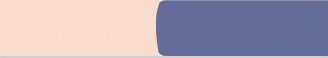 ФенолфталеинБеcцветный фенолфталеин становитсямалиновым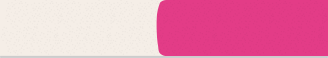 УниверсальныйиндикаторУниверсальный индикатор становитсясиним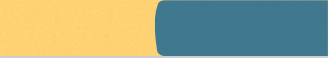 Действие щелочей на индикаторыВзаимодействие гидроксида натрия с соляной кислотойВзаимодействие гидроксида железа(III) с соляной кислотойРазложение гидроксида меди(II)взаимодействие сульфата меди(II) с железомВзаимодействие нитрата никеля(II) с гидроксидом натрияВзаимодействие сульфида натрия с нитратом серебраРазложение гидрокарбоната натрияРазрушение и образование медного купоросаЗастывание гипса                            Разложение нитрата калия           